                                                                                                                             ПРОЕКТ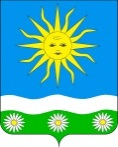 АДМИНИСТРАЦИЯ ОТРАДНЕНСКОГО СЕЛЬСКОГО ПОСЕЛЕНИЯТИХОРЕЦКОГО РАЙОНАПОСТАНОВЛЕНИЕот ________                                                                                                        № ___станица ОтраднаяОб отмене особого противопожарного режима В связи с понижением класса пожарной опасности, учитывая решение комиссии по предупреждению и ликвидации чрезвычайных ситуаций                                    и обеспечению пожарной безопасности администрации муниципального образования Тихорецкий район от 26 октября 2023 года № 8 «О мерах                                  по обеспечению пожарной безопасности на территории муниципального образования Тихорецкий район при подготовке и проведению осенне-зимнего пожароопасного периода», по согласованию с Отделом надзорной деятельности и профилактической  работы  Тихорецкого района  п о с т а н о в л я ю:1. Отменить особый противопожарный режим в границах сельского населенного пункта Отрадненского сельского поселения Тихорецкого района, введенный постановлением администрации Отрадненского сельского поселения Тихорецкого района от 4 мая 2023 года № 15.2. Ведущему специалисту администрации Отрадненского сельского поселения Тихорецкого района Гагулиной О.Н. обеспечить официальное опубликование настоящего постановления в газете «Тихорецкие вести» и размещение на официальном сайте администрации Отрадненского сельского поселения Тихорецкого района в информационно - телекоммуникационной сети «Интернет».3. Постановление вступает в силу со дня его официального опубликования.Глава Отрадненского сельского поселенияТихорецкого района						                    Г.Г. Денисенко